5 клас. Історичне кафе. ДодаткиДодаток 1. Мистецькі твори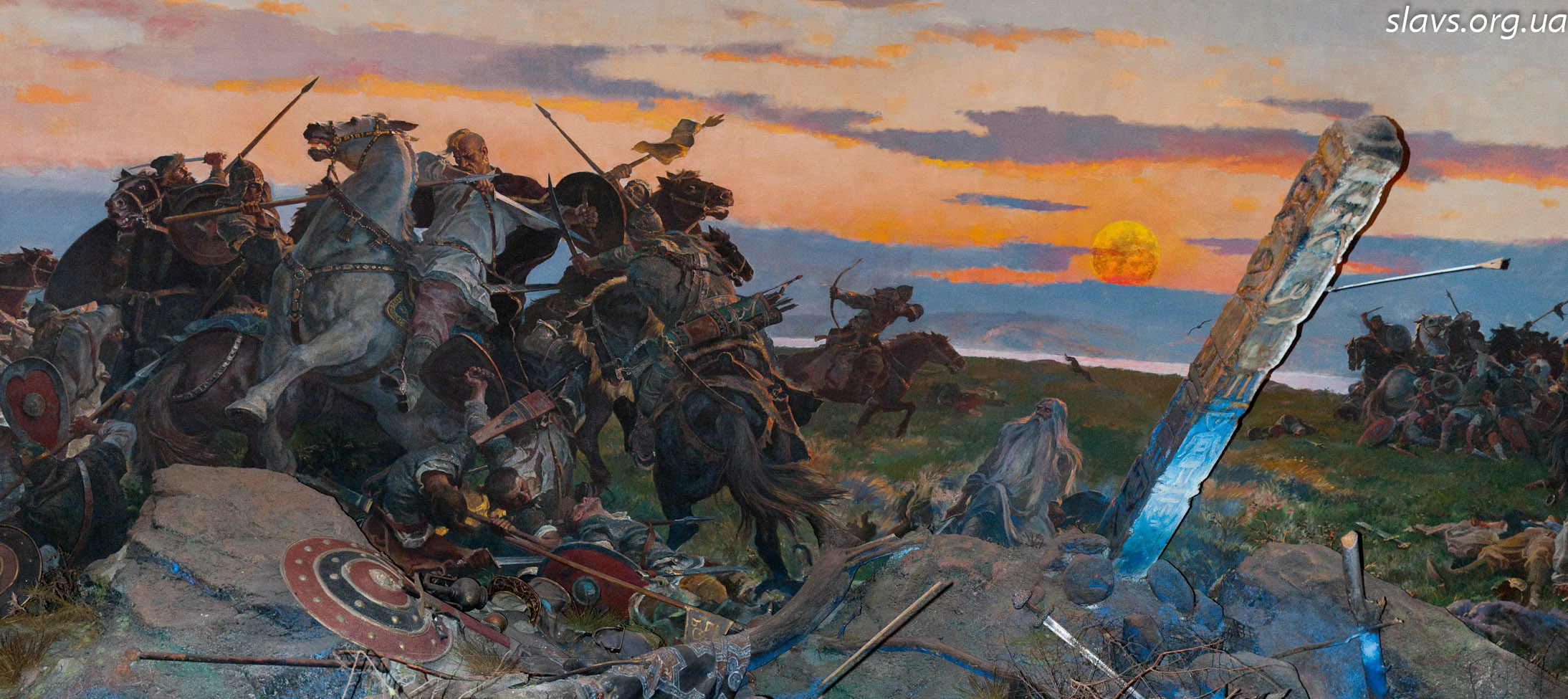 «Останній бій Святослава». Діарама музею виконана художником М.Овєчкіним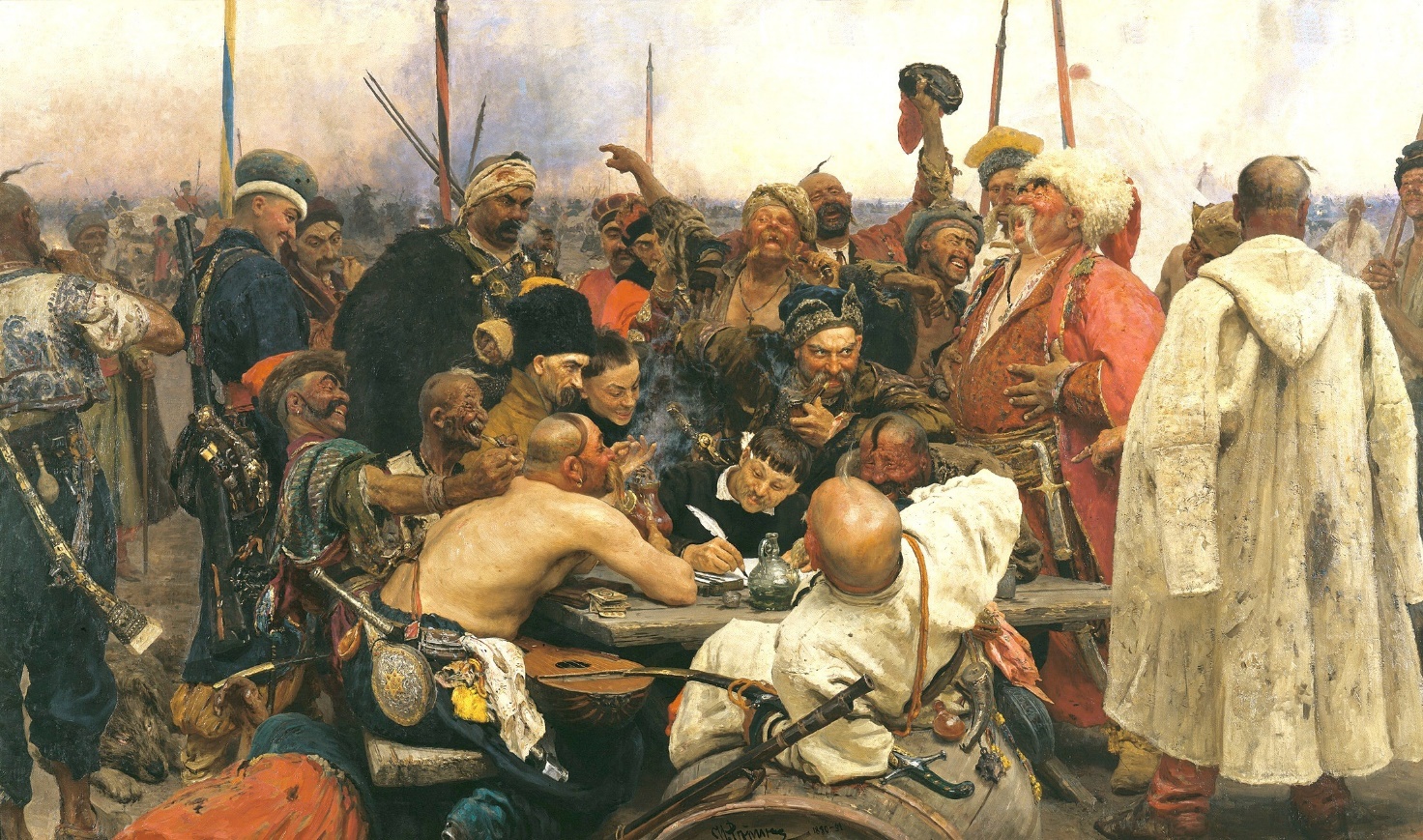 «Запорожці пишуть листа турецькому султану». Картина художника І. Рєпіна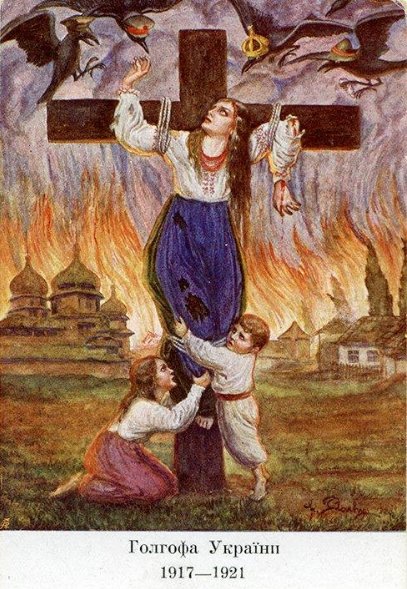 «Голгофа України. 1917-1921».Листівка художників Г.Масенко, Ф Плахі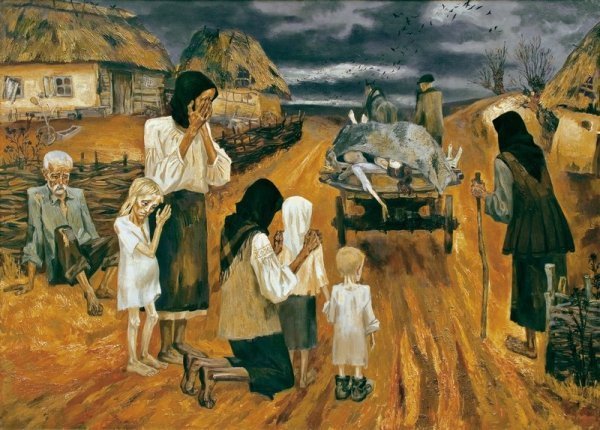 «Дорога скорботи». Картина художника  Н.Марченко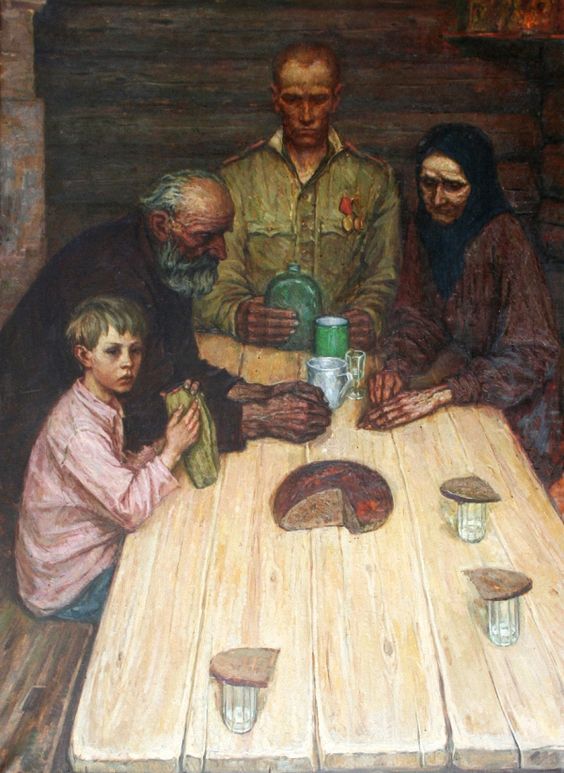 «1945. Пам’ять». Картина художника Ю.Бондаренко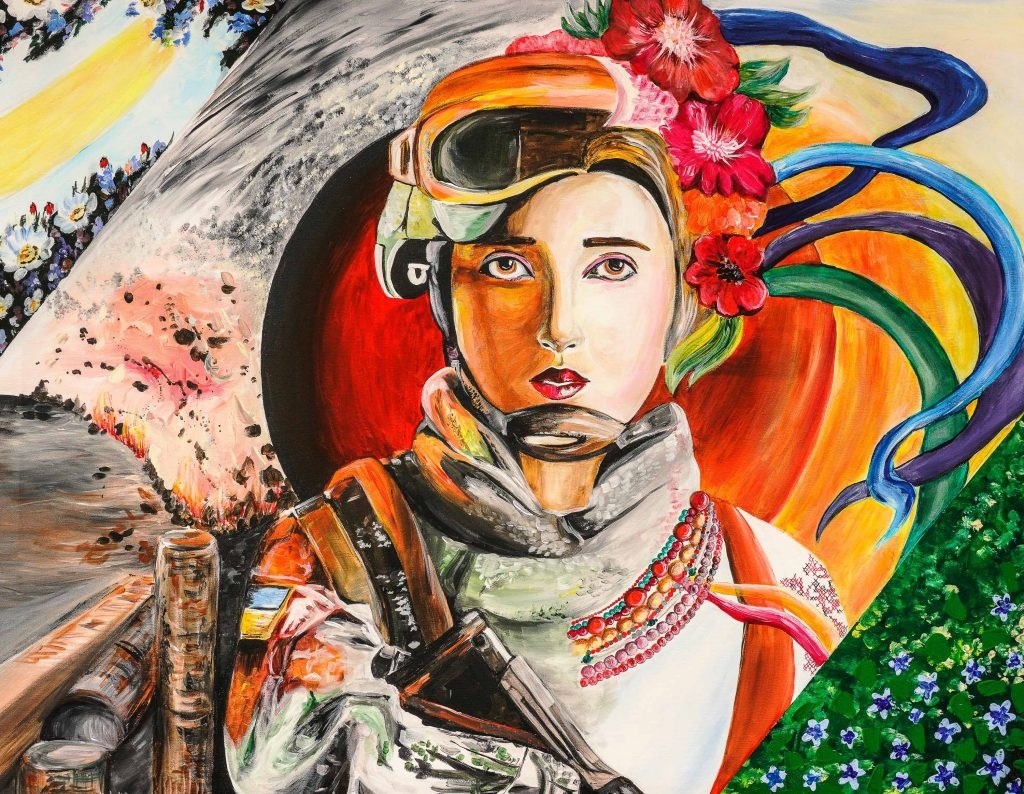 «Поза межам (жінка-воїн)». Картина художниці К.ЛисоїДодаток 2. Питання до мистецьких творів.Опишіть, що ви бачите на зображенні.Який період історії (яка історична подія) зображена в творі?Хто є головним героєм (героями)? Чи реальні це історичні діячі, чи узагальнюючі образи?Чим вони займаються (в який момент вони зображені)?Чи викликає твір у вас емоції? Які? Чому?Все, що вам не зрозуміло чи все, що ви б хотіли дізнатися про цей період історії чи про героїв цих творів сформулюйе в запитання і запишіть на вільному місці на аркуші.